 Osnovna šola Jurija Dalmatina Krško, Šolska 1, 8270 Krško,  Slovenija, 
Tel: 07/49-11-300, Fax: 07/49-11-323, Internet: http://www.oskrsko.si e-mail:  o-jdkrsko.nm@guest.arnes.si 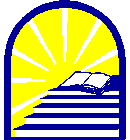 Podatki o vlagatelju (starši, zakoniti zastopnik):______________________________________(Ime in priimek)______________________________________(Naslov bivališča) VLOGA ZA OPROSTITEV OBISKOVANJA POUKA IZBIRNIH PREDMETOV v šolskem letu 2020/21
V skladu z 52. členom Zakona o osnovni šoli želimo, da je moj otrok ____________________________________________________, rojen/-a ______________,                                 (ime in priimek)                                                                                                        (datum rojstva)   ki bo v naslednjem šolskem letu  obiskoval/-a  __________________,                                                                                                       (razred, oddelek)oproščen/-a: (ustrezno obkrožite)pouka ene ure izbirnih predmetov tedensko;pouka izbirnih predmetov v celoti  (dve uri tedensko).Obiskoval/-a bo glasbeno šolo z javnoveljavnim programom:naziv glasbene šole:	program: 		Podpis staršev 
	oz. zakonitega zastopnika:_______________________________Kraj in datum: _______________________